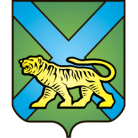 ТЕРРИТОРИАЛЬНАЯ ИЗБИРАТЕЛЬНАЯ КОМИССИЯ
ГОРОДА УССУРИЙСКАРЕШЕНИЕг. Уссурийск
О передаче избирательныхбюллетеней для голосования на выборах Президента Российской Федерации	В соответствии со статьей 67 Федерального закона «О выборах Президента Российской Федерации» территориальная избирательная комиссия города Уссурийска	РЕШИЛА:Определить место и время передачи избирательных бюллетеней для голосования на выборах Президента Российской Федерации участковым избирательным комиссиям избирательных участков №№ 2801-2869, 2880-2883, 3801-3831: г. Уссурийск, ул. Ленина, 101, 1 этаж, холл администрации Уссурийского городского округа 16 марта с 15.00 до 18.30 часов.Направить информацию о месте и времени передачи избирательных бюллетеней для голосования на выборах Президента Российской Федерации участковым избирательным комиссиям в ОМВД России по городу Уссурийску.Разместить настоящее решение на официальном сайте администрации Уссурийского городского округа в разделе «Территориальная избирательная комиссия города Уссурийска» в информационно-телекоммуникационной сети «Интернет». Председатель комиссии					             О.М. МихайловаСекретарь комиссии						                  С.В. Хамайко12 марта 2018 года                     № 70/617